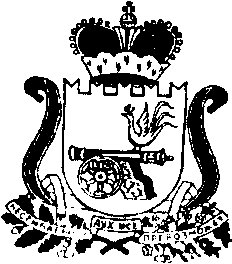 АДМИНИСТРАЦИЯ   МУНИЦИПАЛЬНОГО ОБРАЗОВАНИЯ«КАРДЫМОВСКИЙ РАЙОН» СМОЛЕНСКОЙ ОБЛАСТИПОСТАНОВЛЕНИЕот 20.05.2020   № 00271О внесении изменений в муниципальную программу «Обеспечение деятельности Кардымовского городского поселения Кардымовского района Смоленской области» Администрация муниципального образования «Кардымовский район» Смоленской области постановляет:1. Внести в муниципальную программу «Обеспечение деятельности Кардымовского городского поселения Кардымовского района Смоленской области», утвержденную постановлением Администрации муниципального образования «Кардымовский район» Смоленской области от 06.02.2020 № 00057  (в редакции постановлений от 17.02.2020 № 00106) следующие изменения:1.1. В паспорте Программы позицию «Источники и объемы финансирования  Программы» изложить в новой редакции:«Общий объем финансирования Программы – 7 282 384,22 рублей, в том числе:-за счет средств бюджета Кардымовского городского поселения Кардымовского района Смоленской области (далее бюджет городского поселения) – 5 939 814,22 рублей.-за счет средств бюджета Смоленской области (далее областной бюджет) – 24 982,73 рублей.-за счет средств федерального бюджета – 1 317 587,27 рублей.Объем финансирования по годам:2020 год – 1 820 100,00 рублей.в том числе: - средства  бюджета городского поселения– 1 475 700,00 рублей;- средства областного бюджета – 0,00  рублей;- средства федерального бюджета – 344 400,00 рублей.2021 год – 1 219 500,00 рублей.в том числе:- средства бюджета городского поселения – 873 700,00 рублей;- средства областного бюджета – 0,00 рублей;- средства федерального бюджета – 345 800,00 рублей.2022 год – 1 561 684,22 рублей.в том числе:- средства бюджета городского поселения – 909 314,22 рублей;- средства областного бюджета – 24 982,73 рублей;- средства федерального бюджета – 627 387,27 рублей.2023 год – 893 700,00 рублей.в том числе:-средства бюджета городского поселения – 893 700,00 рублей;-средства областного бюджета – 0,00 рублей;-средства федерального бюджета – 0,00 рублей.2024 год – 893 700,00 рублей.в том числе:- средства бюджета городского поселения – 893 700,00 рублей;- средства областного бюджета – 0,00 рублей;- средства федерального бюджета – 0,00 рублей2025 год – 893 700,00 рублей.в том числе:- средства бюджета городского поселения – 893 700,00 рублей;- средства областного бюджета – 0,00 рублей;- средства федерального бюджета – 0,00 рублей»;1.3. Раздел 3 «Перечень программных мероприятий» изложить в новой редакции, согласно Приложению к настоящему постановлению.1.4. Раздел 4. «Обоснование ресурсного обеспечения  программы» изложить в новой редакции:«Выполнение мероприятий программы осуществляется за счет средств бюджета Кардымовского городского поселения, за счет средств бюджета Смоленской области, а также средств федерального бюджета.Общий объем финансирования Программы – 7 282 384,22 рублей, в том числе:-за счет средств бюджета Кардымовского городского поселения Кардымовского района Смоленской области (далее бюджет городского поселения) – 5 939 814,22 рублей.-за счет средств бюджета Смоленской области (далее областной бюджет) – 24 982,73 рублей.-за счет средств федерального бюджета – 1 317 587,27 рублей.Объем финансирования по годам:2020 год – 1 820 100,00 рублей.в том числе: - средства  бюджета городского поселения– 1 475 700,00 рублей;- средства областного бюджета – 0,00  рублей;- средства федерального бюджета – 344 400,00 рублей.2021 год – 1 219 500,00 рублей.в том числе:- средства бюджета городского поселения – 873 700,00 рублей;- средства областного бюджета – 0,00 рублей;- средства федерального бюджета – 345 800,00 рублей.2022 год – 1 561 684,22 рублей.в том числе:- средства бюджета городского поселения – 909 314,22 рублей;- средства областного бюджета – 24 982,73 рублей;- средства федерального бюджета – 627 387,27 рублей.2023 год – 893 700,00 рублей.в том числе:-средства бюджета городского поселения – 893 700,00 рублей;-средства областного бюджета – 0,00 рублей;-средства федерального бюджета – 0,00 рублей.2024 год – 893 700,00 рублей.в том числе:- средства бюджета городского поселения – 893 700,00 рублей;- средства областного бюджета – 0,00 рублей;- средства федерального бюджета – 0,00 рублей2025 год – 893 700,00 рублей.в том числе:- средства бюджета городского поселения – 893 700,00 рублей;- средства областного бюджета – 0,00 рублей;- средства федерального бюджета – 0,00 рублей».2. Контроль исполнения настоящего постановления возложить на заместителя Главы муниципального образования «Кардымовский район» Смоленской области Д.С. Дацко.3. Настоящее постановление вступает в силу со дня его подписания.Приложение к постановлению Администрации муниципального образования «Кардымовский район» Смоленской областиот «__» _____2020 №_______Раздел 3. Перечень программных мероприятийГлава муниципального образования  «Кардымовский район» Смоленской областиП.П. Никитенков№ п/п№ п/п№ п/пНаименование мероприятияСрок реализацииСрок реализацииСрок реализацииСрок реализацииИсполнительИсполнительОбъем финансирования (руб.)Объем финансирования (руб.)Объем финансирования (руб.)Объем финансирования (руб.)Объем финансирования (руб.)Объем финансирования (руб.)Объем финансирования (руб.)Источник финансирования№ п/п№ п/п№ п/пНаименование мероприятияСрок реализацииСрок реализацииСрок реализацииСрок реализацииИсполнительИсполнительвсегов том числе по годамв том числе по годамв том числе по годамв том числе по годамв том числе по годамв том числе по годамИсточник финансирования№ п/п№ п/п№ п/пНаименование мероприятияСрок реализацииСрок реализацииСрок реализацииСрок реализацииИсполнительИсполнительвсего202020212022202320242025Источник финансирования111233334456789101112Задача 1.   Обеспечение безопасности населения Кардымовского городского поселения Кардымовского района Смоленской областиЗадача 1.   Обеспечение безопасности населения Кардымовского городского поселения Кардымовского района Смоленской областиЗадача 1.   Обеспечение безопасности населения Кардымовского городского поселения Кардымовского района Смоленской областиЗадача 1.   Обеспечение безопасности населения Кардымовского городского поселения Кардымовского района Смоленской областиЗадача 1.   Обеспечение безопасности населения Кардымовского городского поселения Кардымовского района Смоленской областиЗадача 1.   Обеспечение безопасности населения Кардымовского городского поселения Кардымовского района Смоленской областиЗадача 1.   Обеспечение безопасности населения Кардымовского городского поселения Кардымовского района Смоленской областиЗадача 1.   Обеспечение безопасности населения Кардымовского городского поселения Кардымовского района Смоленской областиЗадача 1.   Обеспечение безопасности населения Кардымовского городского поселения Кардымовского района Смоленской областиЗадача 1.   Обеспечение безопасности населения Кардымовского городского поселения Кардымовского района Смоленской областиЗадача 1.   Обеспечение безопасности населения Кардымовского городского поселения Кардымовского района Смоленской областиЗадача 1.   Обеспечение безопасности населения Кардымовского городского поселения Кардымовского района Смоленской областиЗадача 1.   Обеспечение безопасности населения Кардымовского городского поселения Кардымовского района Смоленской областиЗадача 1.   Обеспечение безопасности населения Кардымовского городского поселения Кардымовского района Смоленской областиЗадача 1.   Обеспечение безопасности населения Кардымовского городского поселения Кардымовского района Смоленской областиЗадача 1.   Обеспечение безопасности населения Кардымовского городского поселения Кардымовского района Смоленской областиЗадача 1.   Обеспечение безопасности населения Кардымовского городского поселения Кардымовского района Смоленской областиЗадача 1.   Обеспечение безопасности населения Кардымовского городского поселения Кардымовского района Смоленской области1.11.11.1Установка и монтаж системы уличного видеонаблюдения в п. Кардымово2020-20252020-20252020-20252020-2025Администрация муниципального образования «Кардымовский район» Смоленской областиАдминистрация муниципального образования «Кардымовский район» Смоленской области2 400 000,00400 000,00400 000,00400 000,00400 000,00400 000,00400 000,00бюджет городского поселенияИтого:в том числе по источникам финансированияИтого:в том числе по источникам финансированияИтого:в том числе по источникам финансированияИтого:в том числе по источникам финансированияИтого:в том числе по источникам финансированияИтого:в том числе по источникам финансированияИтого:в том числе по источникам финансированияИтого:в том числе по источникам финансированияИтого:в том числе по источникам финансированияИтого:в том числе по источникам финансирования2 400 000,00400 000,00400 000,00400 000,00400 000,00400 000,00400 000,00- бюджет городского поселения- бюджет городского поселения- бюджет городского поселения- бюджет городского поселения- бюджет городского поселения- бюджет городского поселения- бюджет городского поселения- бюджет городского поселения- бюджет городского поселения- бюджет городского поселения2 400 000,00400 000,00400 000,00400 000,00400 000,00400 000,00400 000,00- областной бюджет- областной бюджет- областной бюджет- областной бюджет- областной бюджет- областной бюджет- областной бюджет- областной бюджет- областной бюджет- областной бюджет0,000,000,000,000,000,000,00- федеральный бюджет- федеральный бюджет- федеральный бюджет- федеральный бюджет- федеральный бюджет- федеральный бюджет- федеральный бюджет- федеральный бюджет- федеральный бюджет- федеральный бюджет0,000,000,000,000,000,000,00Задача 2. Проведение праздничных мероприятий, памятных дат в Кардымовском городском поселении Кардымовского района Смоленской областиЗадача 2. Проведение праздничных мероприятий, памятных дат в Кардымовском городском поселении Кардымовского района Смоленской областиЗадача 2. Проведение праздничных мероприятий, памятных дат в Кардымовском городском поселении Кардымовского района Смоленской областиЗадача 2. Проведение праздничных мероприятий, памятных дат в Кардымовском городском поселении Кардымовского района Смоленской областиЗадача 2. Проведение праздничных мероприятий, памятных дат в Кардымовском городском поселении Кардымовского района Смоленской областиЗадача 2. Проведение праздничных мероприятий, памятных дат в Кардымовском городском поселении Кардымовского района Смоленской областиЗадача 2. Проведение праздничных мероприятий, памятных дат в Кардымовском городском поселении Кардымовского района Смоленской областиЗадача 2. Проведение праздничных мероприятий, памятных дат в Кардымовском городском поселении Кардымовского района Смоленской областиЗадача 2. Проведение праздничных мероприятий, памятных дат в Кардымовском городском поселении Кардымовского района Смоленской областиЗадача 2. Проведение праздничных мероприятий, памятных дат в Кардымовском городском поселении Кардымовского района Смоленской областиЗадача 2. Проведение праздничных мероприятий, памятных дат в Кардымовском городском поселении Кардымовского района Смоленской областиЗадача 2. Проведение праздничных мероприятий, памятных дат в Кардымовском городском поселении Кардымовского района Смоленской областиЗадача 2. Проведение праздничных мероприятий, памятных дат в Кардымовском городском поселении Кардымовского района Смоленской областиЗадача 2. Проведение праздничных мероприятий, памятных дат в Кардымовском городском поселении Кардымовского района Смоленской областиЗадача 2. Проведение праздничных мероприятий, памятных дат в Кардымовском городском поселении Кардымовского района Смоленской областиЗадача 2. Проведение праздничных мероприятий, памятных дат в Кардымовском городском поселении Кардымовского района Смоленской областиЗадача 2. Проведение праздничных мероприятий, памятных дат в Кардымовском городском поселении Кардымовского района Смоленской областиЗадача 2. Проведение праздничных мероприятий, памятных дат в Кардымовском городском поселении Кардымовского района Смоленской области2.1Подготовка и проведение праздника «День поселка» Подготовка и проведение праздника «День поселка» Подготовка и проведение праздника «День поселка» 2020-20252020-20252020-2025Администрация муниципального образования «Кардымовский район» Смоленской областиАдминистрация муниципального образования «Кардымовский район» Смоленской областиАдминистрация муниципального образования «Кардымовский район» Смоленской области310 000,0060 000,0050 000,0050 000,0050 000,0050 000,0050 000,00бюджет городского поселения2.2Подготовка и проведения праздника «День Победы» Подготовка и проведения праздника «День Победы» Подготовка и проведения праздника «День Победы» 2020-20252020-20252020-2025Администрация муниципального образования «Кардымовский район» Смоленской областиАдминистрация муниципального образования «Кардымовский район» Смоленской областиАдминистрация муниципального образования «Кардымовский район» Смоленской области660 000,00160 000,00100 000,00100 000,00100 000,00100 000,00100 000,00бюджет городского поселения2.3Установка, украшение, снятие украшений с новогодней елки в п. Кардымово, приобретение игрушекУстановка, украшение, снятие украшений с новогодней елки в п. Кардымово, приобретение игрушекУстановка, украшение, снятие украшений с новогодней елки в п. Кардымово, приобретение игрушек2020-20252020-20252020-2025Администрация муниципального образования «Кардымовский район» Смоленской области Администрация муниципального образования «Кардымовский район» Смоленской области Администрация муниципального образования «Кардымовский район» Смоленской области 135 000,0020 000,0015 000,0025 000,0025 000,0025 000,0025 000,00бюджет городского поселения2.4Подготовка и проведение праздника «Проводы Русской зимы» Подготовка и проведение праздника «Проводы Русской зимы» Подготовка и проведение праздника «Проводы Русской зимы» 2020-20252020-20252020-2025Администрация муниципального образования «Кардымовский район» Смоленской области Администрация муниципального образования «Кардымовский район» Смоленской области Администрация муниципального образования «Кардымовский район» Смоленской области 175 000,0060 000,0015 000,0025 000,0025 000,0025 000,0025 000,00бюджет городского поселенияИтого:в том числе по источникам финансированияИтого:в том числе по источникам финансированияИтого:в том числе по источникам финансированияИтого:в том числе по источникам финансированияИтого:в том числе по источникам финансированияИтого:в том числе по источникам финансированияИтого:в том числе по источникам финансированияИтого:в том числе по источникам финансированияИтого:в том числе по источникам финансированияИтого:в том числе по источникам финансирования1 280 000,00300 000,00180 000,00200 000,00200 000,00200 000,00200 000,00- бюджет городского поселения- бюджет городского поселения- бюджет городского поселения- бюджет городского поселения- бюджет городского поселения- бюджет городского поселения- бюджет городского поселения- бюджет городского поселения- бюджет городского поселения- бюджет городского поселения1 280 000,00300 000,00180 000,00200 000,00200 000,00200 000,00200 000,00- областной бюджет- областной бюджет- областной бюджет- областной бюджет- областной бюджет- областной бюджет- областной бюджет- областной бюджет- областной бюджет- областной бюджет0,000,000,000,000,000,000,00- федеральный бюджет- федеральный бюджет- федеральный бюджет- федеральный бюджет- федеральный бюджет- федеральный бюджет- федеральный бюджет- федеральный бюджет- федеральный бюджет- федеральный бюджет0,000,000,000,000,000,000,00Задача 3. Обеспечение уплаты членских взносов в Совет муниципальных образований Смоленской области.Задача 3. Обеспечение уплаты членских взносов в Совет муниципальных образований Смоленской области.Задача 3. Обеспечение уплаты членских взносов в Совет муниципальных образований Смоленской области.Задача 3. Обеспечение уплаты членских взносов в Совет муниципальных образований Смоленской области.Задача 3. Обеспечение уплаты членских взносов в Совет муниципальных образований Смоленской области.Задача 3. Обеспечение уплаты членских взносов в Совет муниципальных образований Смоленской области.Задача 3. Обеспечение уплаты членских взносов в Совет муниципальных образований Смоленской области.Задача 3. Обеспечение уплаты членских взносов в Совет муниципальных образований Смоленской области.Задача 3. Обеспечение уплаты членских взносов в Совет муниципальных образований Смоленской области.Задача 3. Обеспечение уплаты членских взносов в Совет муниципальных образований Смоленской области.Задача 3. Обеспечение уплаты членских взносов в Совет муниципальных образований Смоленской области.Задача 3. Обеспечение уплаты членских взносов в Совет муниципальных образований Смоленской области.Задача 3. Обеспечение уплаты членских взносов в Совет муниципальных образований Смоленской области.Задача 3. Обеспечение уплаты членских взносов в Совет муниципальных образований Смоленской области.Задача 3. Обеспечение уплаты членских взносов в Совет муниципальных образований Смоленской области.Задача 3. Обеспечение уплаты членских взносов в Совет муниципальных образований Смоленской области.Задача 3. Обеспечение уплаты членских взносов в Совет муниципальных образований Смоленской области.Задача 3. Обеспечение уплаты членских взносов в Совет муниципальных образований Смоленской области.3.1Уплата членских взносов в Совет муниципальных образований Смоленской областиУплата членских взносов в Совет муниципальных образований Смоленской областиУплата членских взносов в Совет муниципальных образований Смоленской области2020-20252020-20252020-2025Администрация муниципального образования «Кардымовский район» Смоленской областиАдминистрация муниципального образования «Кардымовский район» Смоленской областиАдминистрация муниципального образования «Кардымовский район» Смоленской области114 200,0020 700,0018 700,0018 700,0018 700,0018 700,0018 700,00бюджет городского поселенияИтого:в том числе по источникам финансированияИтого:в том числе по источникам финансированияИтого:в том числе по источникам финансированияИтого:в том числе по источникам финансированияИтого:в том числе по источникам финансированияИтого:в том числе по источникам финансированияИтого:в том числе по источникам финансированияИтого:в том числе по источникам финансированияИтого:в том числе по источникам финансированияИтого:в том числе по источникам финансирования114 200,0020 700,0018 700,0018 700,0018 700,0018 700,0018 700,00- бюджет городского поселения- бюджет городского поселения- бюджет городского поселения- бюджет городского поселения- бюджет городского поселения- бюджет городского поселения- бюджет городского поселения- бюджет городского поселения- бюджет городского поселения- бюджет городского поселения114 200,0020 700,0018 700,0018 700,0018 700,0018 700,0018 700,00- областной бюджет- областной бюджет- областной бюджет- областной бюджет- областной бюджет- областной бюджет- областной бюджет- областной бюджет- областной бюджет- областной бюджет0,000,000,000,000,000,000,00- федеральный бюджет- федеральный бюджет- федеральный бюджет- федеральный бюджет- федеральный бюджет- федеральный бюджет- федеральный бюджет- федеральный бюджет- федеральный бюджет- федеральный бюджет0,000,000,000,000,000,000,00Задача 4. Обеспечение уплаты налогов на имущество, транспортного налога Кардымовского городского поселения Кардымовского района Смоленской областиЗадача 4. Обеспечение уплаты налогов на имущество, транспортного налога Кардымовского городского поселения Кардымовского района Смоленской областиЗадача 4. Обеспечение уплаты налогов на имущество, транспортного налога Кардымовского городского поселения Кардымовского района Смоленской областиЗадача 4. Обеспечение уплаты налогов на имущество, транспортного налога Кардымовского городского поселения Кардымовского района Смоленской областиЗадача 4. Обеспечение уплаты налогов на имущество, транспортного налога Кардымовского городского поселения Кардымовского района Смоленской областиЗадача 4. Обеспечение уплаты налогов на имущество, транспортного налога Кардымовского городского поселения Кардымовского района Смоленской областиЗадача 4. Обеспечение уплаты налогов на имущество, транспортного налога Кардымовского городского поселения Кардымовского района Смоленской областиЗадача 4. Обеспечение уплаты налогов на имущество, транспортного налога Кардымовского городского поселения Кардымовского района Смоленской областиЗадача 4. Обеспечение уплаты налогов на имущество, транспортного налога Кардымовского городского поселения Кардымовского района Смоленской областиЗадача 4. Обеспечение уплаты налогов на имущество, транспортного налога Кардымовского городского поселения Кардымовского района Смоленской областиЗадача 4. Обеспечение уплаты налогов на имущество, транспортного налога Кардымовского городского поселения Кардымовского района Смоленской областиЗадача 4. Обеспечение уплаты налогов на имущество, транспортного налога Кардымовского городского поселения Кардымовского района Смоленской областиЗадача 4. Обеспечение уплаты налогов на имущество, транспортного налога Кардымовского городского поселения Кардымовского района Смоленской областиЗадача 4. Обеспечение уплаты налогов на имущество, транспортного налога Кардымовского городского поселения Кардымовского района Смоленской областиЗадача 4. Обеспечение уплаты налогов на имущество, транспортного налога Кардымовского городского поселения Кардымовского района Смоленской областиЗадача 4. Обеспечение уплаты налогов на имущество, транспортного налога Кардымовского городского поселения Кардымовского района Смоленской областиЗадача 4. Обеспечение уплаты налогов на имущество, транспортного налога Кардымовского городского поселения Кардымовского района Смоленской областиЗадача 4. Обеспечение уплаты налогов на имущество, транспортного налога Кардымовского городского поселения Кардымовского района Смоленской области4.1Уплата налога на имуществоУплата налога на имуществоУплата налога на имущество2020-20252020-20252020-2025Администрация муниципального образования «Кардымовский район» Смоленской области Администрация муниципального образования «Кардымовский район» Смоленской области Администрация муниципального образования «Кардымовский район» Смоленской области 300 000,0050 000,0050 000,0050 000,0050 000,0050 000,0050 000,00бюджет городского поселенияИтого:в том числе по источникам финансированияИтого:в том числе по источникам финансированияИтого:в том числе по источникам финансированияИтого:в том числе по источникам финансированияИтого:в том числе по источникам финансированияИтого:в том числе по источникам финансированияИтого:в том числе по источникам финансированияИтого:в том числе по источникам финансированияИтого:в том числе по источникам финансированияИтого:в том числе по источникам финансирования300 000,0050 000,0050 000,0050 000,0050 000,0050 000,0050 000,00- бюджет городского поселения- бюджет городского поселения- бюджет городского поселения- бюджет городского поселения- бюджет городского поселения- бюджет городского поселения- бюджет городского поселения- бюджет городского поселения- бюджет городского поселения- бюджет городского поселения300 000,0050 000,0050 000,0050 000,0050 000,0050 000,0050 000,00- областной бюджет- областной бюджет- областной бюджет- областной бюджет- областной бюджет- областной бюджет- областной бюджет- областной бюджет- областной бюджет- областной бюджет0,000,000,000,000,000,000,00- федеральный бюджет- федеральный бюджет- федеральный бюджет- федеральный бюджет- федеральный бюджет- федеральный бюджет- федеральный бюджет- федеральный бюджет- федеральный бюджет- федеральный бюджет0,000,000,000,000,000,000,00Задача 5.  Сохранение  и  реконструкция военно-мемориальных объектов Кардымовского городского поселения Кардымовского района Смоленской области Задача 5.  Сохранение  и  реконструкция военно-мемориальных объектов Кардымовского городского поселения Кардымовского района Смоленской области Задача 5.  Сохранение  и  реконструкция военно-мемориальных объектов Кардымовского городского поселения Кардымовского района Смоленской области Задача 5.  Сохранение  и  реконструкция военно-мемориальных объектов Кардымовского городского поселения Кардымовского района Смоленской области Задача 5.  Сохранение  и  реконструкция военно-мемориальных объектов Кардымовского городского поселения Кардымовского района Смоленской области Задача 5.  Сохранение  и  реконструкция военно-мемориальных объектов Кардымовского городского поселения Кардымовского района Смоленской области Задача 5.  Сохранение  и  реконструкция военно-мемориальных объектов Кардымовского городского поселения Кардымовского района Смоленской области Задача 5.  Сохранение  и  реконструкция военно-мемориальных объектов Кардымовского городского поселения Кардымовского района Смоленской области Задача 5.  Сохранение  и  реконструкция военно-мемориальных объектов Кардымовского городского поселения Кардымовского района Смоленской области Задача 5.  Сохранение  и  реконструкция военно-мемориальных объектов Кардымовского городского поселения Кардымовского района Смоленской области Задача 5.  Сохранение  и  реконструкция военно-мемориальных объектов Кардымовского городского поселения Кардымовского района Смоленской области Задача 5.  Сохранение  и  реконструкция военно-мемориальных объектов Кардымовского городского поселения Кардымовского района Смоленской области Задача 5.  Сохранение  и  реконструкция военно-мемориальных объектов Кардымовского городского поселения Кардымовского района Смоленской области Задача 5.  Сохранение  и  реконструкция военно-мемориальных объектов Кардымовского городского поселения Кардымовского района Смоленской области Задача 5.  Сохранение  и  реконструкция военно-мемориальных объектов Кардымовского городского поселения Кардымовского района Смоленской области Задача 5.  Сохранение  и  реконструкция военно-мемориальных объектов Кардымовского городского поселения Кардымовского района Смоленской области Задача 5.  Сохранение  и  реконструкция военно-мемориальных объектов Кардымовского городского поселения Кардымовского района Смоленской области Задача 5.  Сохранение  и  реконструкция военно-мемориальных объектов Кардымовского городского поселения Кардымовского района Смоленской области 5.1Содержание и благоустройство военно-мемориальных объектов Кардымовского городского поселенияСодержание и благоустройство военно-мемориальных объектов Кардымовского городского поселенияСодержание и благоустройство военно-мемориальных объектов Кардымовского городского поселенияСодержание и благоустройство военно-мемориальных объектов Кардымовского городского поселения2020-20252020-2025Администрация муниципального образования «Кардымовский район» Смоленской области Администрация муниципального образования «Кардымовский район» Смоленской области Администрация муниципального образования «Кардымовский район» Смоленской области 300 000,0050 000,0050 000,0050 000,0050 000,0050 000,0050 000,00бюджет городскогопоселения5.2Ремонт и реконструкция военно-мемориальных объектов (памятников) Кардымовского городского поселенияРемонт и реконструкция военно-мемориальных объектов (памятников) Кардымовского городского поселенияРемонт и реконструкция военно-мемориальных объектов (памятников) Кардымовского городского поселенияРемонт и реконструкция военно-мемориальных объектов (памятников) Кардымовского городского поселения2020-20252020-2025Администрация муниципального образования «Кардымовский район» Смоленской области Администрация муниципального образования «Кардымовский район» Смоленской области Администрация муниципального образования «Кардымовский район» Смоленской области 500 000,00250 000,0050 000,0050 000,0050 000,0050 000,0050 000,00бюджет городского поселения5.3Расходы связанные с реализацией федеральной целевой программы «Увековечивание памяти погибших при защите Отечества на 2019-2024 годы»Расходы связанные с реализацией федеральной целевой программы «Увековечивание памяти погибших при защите Отечества на 2019-2024 годы»Расходы связанные с реализацией федеральной целевой программы «Увековечивание памяти погибших при защите Отечества на 2019-2024 годы»Расходы связанные с реализацией федеральной целевой программы «Увековечивание памяти погибших при защите Отечества на 2019-2024 годы»20222022Администрация муниципального образования «Кардымовский район» Смоленской области Администрация муниципального образования «Кардымовский район» Смоленской области Администрация муниципального образования «Кардымовский район» Смоленской области 15 614,220,000,0015 614,220,000,000,00бюджет городского поселения5.3Расходы связанные с реализацией федеральной целевой программы «Увековечивание памяти погибших при защите Отечества на 2019-2024 годы»Расходы связанные с реализацией федеральной целевой программы «Увековечивание памяти погибших при защите Отечества на 2019-2024 годы»Расходы связанные с реализацией федеральной целевой программы «Увековечивание памяти погибших при защите Отечества на 2019-2024 годы»Расходы связанные с реализацией федеральной целевой программы «Увековечивание памяти погибших при защите Отечества на 2019-2024 годы»20222022Администрация муниципального образования «Кардымовский район» Смоленской области Администрация муниципального образования «Кардымовский район» Смоленской области Администрация муниципального образования «Кардымовский район» Смоленской области 24 982,730,000,0024 982,730,000,000,00областной бюджет5.3Расходы связанные с реализацией федеральной целевой программы «Увековечивание памяти погибших при защите Отечества на 2019-2024 годы»Расходы связанные с реализацией федеральной целевой программы «Увековечивание памяти погибших при защите Отечества на 2019-2024 годы»Расходы связанные с реализацией федеральной целевой программы «Увековечивание памяти погибших при защите Отечества на 2019-2024 годы»Расходы связанные с реализацией федеральной целевой программы «Увековечивание памяти погибших при защите Отечества на 2019-2024 годы»20222022Администрация муниципального образования «Кардымовский район» Смоленской области Администрация муниципального образования «Кардымовский район» Смоленской области Администрация муниципального образования «Кардымовский район» Смоленской области 271 687,270,000,00271 687,270,000,000,00федеральный бюджетИтого:в том числе по источникам финансированияИтого:в том числе по источникам финансированияИтого:в том числе по источникам финансированияИтого:в том числе по источникам финансированияИтого:в том числе по источникам финансированияИтого:в том числе по источникам финансированияИтого:в том числе по источникам финансированияИтого:в том числе по источникам финансированияИтого:в том числе по источникам финансированияИтого:в том числе по источникам финансирования1 112 284,22300 000,00100 000,00412 284,22100 000,00100 000,00100 000,00- бюджет городского поселения- бюджет городского поселения- бюджет городского поселения- бюджет городского поселения- бюджет городского поселения- бюджет городского поселения- бюджет городского поселения- бюджет городского поселения- бюджет городского поселения- бюджет городского поселения815 614,22300 000,00100 000,00115 614,22100 000,00100 000,00100 000,00- областной бюджет- областной бюджет- областной бюджет- областной бюджет- областной бюджет- областной бюджет- областной бюджет- областной бюджет- областной бюджет- областной бюджет24 982,730,000,0024 982,730,000,000,00- федеральный бюджет- федеральный бюджет- федеральный бюджет- федеральный бюджет- федеральный бюджет- федеральный бюджет- федеральный бюджет- федеральный бюджет- федеральный бюджет- федеральный бюджет271 687,270,000,00271 687,270,000,000,00Задача 6.  Развитие малого и среднего предпринимательства на территории Кардымовского городского поселения Кардымовского района Смоленской области Задача 6.  Развитие малого и среднего предпринимательства на территории Кардымовского городского поселения Кардымовского района Смоленской области Задача 6.  Развитие малого и среднего предпринимательства на территории Кардымовского городского поселения Кардымовского района Смоленской области Задача 6.  Развитие малого и среднего предпринимательства на территории Кардымовского городского поселения Кардымовского района Смоленской области Задача 6.  Развитие малого и среднего предпринимательства на территории Кардымовского городского поселения Кардымовского района Смоленской области Задача 6.  Развитие малого и среднего предпринимательства на территории Кардымовского городского поселения Кардымовского района Смоленской области Задача 6.  Развитие малого и среднего предпринимательства на территории Кардымовского городского поселения Кардымовского района Смоленской области Задача 6.  Развитие малого и среднего предпринимательства на территории Кардымовского городского поселения Кардымовского района Смоленской области Задача 6.  Развитие малого и среднего предпринимательства на территории Кардымовского городского поселения Кардымовского района Смоленской области Задача 6.  Развитие малого и среднего предпринимательства на территории Кардымовского городского поселения Кардымовского района Смоленской области Задача 6.  Развитие малого и среднего предпринимательства на территории Кардымовского городского поселения Кардымовского района Смоленской области Задача 6.  Развитие малого и среднего предпринимательства на территории Кардымовского городского поселения Кардымовского района Смоленской области Задача 6.  Развитие малого и среднего предпринимательства на территории Кардымовского городского поселения Кардымовского района Смоленской области Задача 6.  Развитие малого и среднего предпринимательства на территории Кардымовского городского поселения Кардымовского района Смоленской области Задача 6.  Развитие малого и среднего предпринимательства на территории Кардымовского городского поселения Кардымовского района Смоленской области Задача 6.  Развитие малого и среднего предпринимательства на территории Кардымовского городского поселения Кардымовского района Смоленской области Задача 6.  Развитие малого и среднего предпринимательства на территории Кардымовского городского поселения Кардымовского района Смоленской области Задача 6.  Развитие малого и среднего предпринимательства на территории Кардымовского городского поселения Кардымовского района Смоленской области 6.1Информационная  поддержка субъектов малого и среднего предпринимательстваИнформационная  поддержка субъектов малого и среднего предпринимательстваИнформационная  поддержка субъектов малого и среднего предпринимательстваИнформационная  поддержка субъектов малого и среднего предпринимательства2020-20252020-2025Администрация муниципального образования «Кардымовский район» Смоленской области Администрация муниципального образования «Кардымовский район» Смоленской области Администрация муниципального образования «Кардымовский район» Смоленской области 30 000,005 000,005 000,005 000,005 000,005 000,005 000,00бюджет городского поселения6.2Опубликование  статей в СМИ   района   по
вопросам   малого   и среднего предпринимательства  Опубликование  статей в СМИ   района   по
вопросам   малого   и среднего предпринимательства  Опубликование  статей в СМИ   района   по
вопросам   малого   и среднего предпринимательства  Опубликование  статей в СМИ   района   по
вопросам   малого   и среднего предпринимательства  2020-20252020-2025Администрация муниципального образования «Кардымовский район» Смоленской области Администрация муниципального образования «Кардымовский район» Смоленской области Администрация муниципального образования «Кардымовский район» Смоленской области 30 000,005 000,005 000,005 000,005 000,005 000,005 000,00бюджет городского поселения6.3Предоставление преференций в виде передачи муниципального имущества без проведения торгов и установления льгот по арендной плате в форме снижения ставок арендной платы в  отношении муниципального имуществаПредоставление преференций в виде передачи муниципального имущества без проведения торгов и установления льгот по арендной плате в форме снижения ставок арендной платы в  отношении муниципального имуществаПредоставление преференций в виде передачи муниципального имущества без проведения торгов и установления льгот по арендной плате в форме снижения ставок арендной платы в  отношении муниципального имуществаПредоставление преференций в виде передачи муниципального имущества без проведения торгов и установления льгот по арендной плате в форме снижения ставок арендной платы в  отношении муниципального имущества2020-20252020-2025Администрация муниципального образования «Кардымовский район» Смоленской области Администрация муниципального образования «Кардымовский район» Смоленской области Администрация муниципального образования «Кардымовский район» Смоленской области -------без финансирования6.4Ведение Перечня имущества, находящегося в муниципальной собственности муниципального образования, свободного от прав третьих лиц (за исключением имущественных прав субъектам малого и среднего предпринимательства), предназначенного для предоставления во владение и (или) в пользование на долгосрочной основе (в том числе  по льготным ставкам арендной платы) субъектам малого и среднего предпринимательства и организациям, образующим инфраструктуру поддержки субъектов малого и среднего предпринимательстваВедение Перечня имущества, находящегося в муниципальной собственности муниципального образования, свободного от прав третьих лиц (за исключением имущественных прав субъектам малого и среднего предпринимательства), предназначенного для предоставления во владение и (или) в пользование на долгосрочной основе (в том числе  по льготным ставкам арендной платы) субъектам малого и среднего предпринимательства и организациям, образующим инфраструктуру поддержки субъектов малого и среднего предпринимательстваВедение Перечня имущества, находящегося в муниципальной собственности муниципального образования, свободного от прав третьих лиц (за исключением имущественных прав субъектам малого и среднего предпринимательства), предназначенного для предоставления во владение и (или) в пользование на долгосрочной основе (в том числе  по льготным ставкам арендной платы) субъектам малого и среднего предпринимательства и организациям, образующим инфраструктуру поддержки субъектов малого и среднего предпринимательстваВедение Перечня имущества, находящегося в муниципальной собственности муниципального образования, свободного от прав третьих лиц (за исключением имущественных прав субъектам малого и среднего предпринимательства), предназначенного для предоставления во владение и (или) в пользование на долгосрочной основе (в том числе  по льготным ставкам арендной платы) субъектам малого и среднего предпринимательства и организациям, образующим инфраструктуру поддержки субъектов малого и среднего предпринимательства2020-20252020-2025Администрация муниципального образования «Кардымовский район» Смоленской области Администрация муниципального образования «Кардымовский район» Смоленской области Администрация муниципального образования «Кардымовский район» Смоленской области -------без финансирования6.5Оказание имущественной поддержки путем передачи во владение и (или) пользование муниципального имущества, включенного в Перечень муниципального имущества, свободного от прав третьих лиц (за исключением имущественных прав субъектам малого и среднего предпринимательства)Оказание имущественной поддержки путем передачи во владение и (или) пользование муниципального имущества, включенного в Перечень муниципального имущества, свободного от прав третьих лиц (за исключением имущественных прав субъектам малого и среднего предпринимательства)Оказание имущественной поддержки путем передачи во владение и (или) пользование муниципального имущества, включенного в Перечень муниципального имущества, свободного от прав третьих лиц (за исключением имущественных прав субъектам малого и среднего предпринимательства)Оказание имущественной поддержки путем передачи во владение и (или) пользование муниципального имущества, включенного в Перечень муниципального имущества, свободного от прав третьих лиц (за исключением имущественных прав субъектам малого и среднего предпринимательства)2020-20252020-2025Администрация муниципального образования «Кардымовский район» Смоленской области Администрация муниципального образования «Кардымовский район» Смоленской области Администрация муниципального образования «Кардымовский район» Смоленской области -------без финансированияИтого:в том числе по источникам финансированияИтого:в том числе по источникам финансированияИтого:в том числе по источникам финансированияИтого:в том числе по источникам финансированияИтого:в том числе по источникам финансированияИтого:в том числе по источникам финансированияИтого:в том числе по источникам финансированияИтого:в том числе по источникам финансированияИтого:в том числе по источникам финансированияИтого:в том числе по источникам финансирования60 000,0010 000,0010 000,0010 000,0010 000,0010 000,0010 000,00- бюджет городского поселения- бюджет городского поселения- бюджет городского поселения- бюджет городского поселения- бюджет городского поселения- бюджет городского поселения- бюджет городского поселения- бюджет городского поселения- бюджет городского поселения- бюджет городского поселения60 000,0010 000,0010 000,0010 000,0010 000,0010 000,0010 000,00- областной бюджет- областной бюджет- областной бюджет- областной бюджет- областной бюджет- областной бюджет- областной бюджет- областной бюджет- областной бюджет- областной бюджет0,000,000,000,000,000,000,00- федеральный бюджет- федеральный бюджет- федеральный бюджет- федеральный бюджет- федеральный бюджет- федеральный бюджет- федеральный бюджет- федеральный бюджет- федеральный бюджет- федеральный бюджет0,000,000,000,000,000,000,00Задача 7.   Разработка и внесение изменений в генеральный план, правила землепользования и застройки городского поселенияЗадача 7.   Разработка и внесение изменений в генеральный план, правила землепользования и застройки городского поселенияЗадача 7.   Разработка и внесение изменений в генеральный план, правила землепользования и застройки городского поселенияЗадача 7.   Разработка и внесение изменений в генеральный план, правила землепользования и застройки городского поселенияЗадача 7.   Разработка и внесение изменений в генеральный план, правила землепользования и застройки городского поселенияЗадача 7.   Разработка и внесение изменений в генеральный план, правила землепользования и застройки городского поселенияЗадача 7.   Разработка и внесение изменений в генеральный план, правила землепользования и застройки городского поселенияЗадача 7.   Разработка и внесение изменений в генеральный план, правила землепользования и застройки городского поселенияЗадача 7.   Разработка и внесение изменений в генеральный план, правила землепользования и застройки городского поселенияЗадача 7.   Разработка и внесение изменений в генеральный план, правила землепользования и застройки городского поселенияЗадача 7.   Разработка и внесение изменений в генеральный план, правила землепользования и застройки городского поселенияЗадача 7.   Разработка и внесение изменений в генеральный план, правила землепользования и застройки городского поселенияЗадача 7.   Разработка и внесение изменений в генеральный план, правила землепользования и застройки городского поселенияЗадача 7.   Разработка и внесение изменений в генеральный план, правила землепользования и застройки городского поселенияЗадача 7.   Разработка и внесение изменений в генеральный план, правила землепользования и застройки городского поселенияЗадача 7.   Разработка и внесение изменений в генеральный план, правила землепользования и застройки городского поселенияЗадача 7.   Разработка и внесение изменений в генеральный план, правила землепользования и застройки городского поселенияЗадача 7.   Разработка и внесение изменений в генеральный план, правила землепользования и застройки городского поселения7.17.1Реализация мероприятий, направленных на разработку и внесение изменений  в генеральный план, правила землепользования и застройки городского поселенияРеализация мероприятий, направленных на разработку и внесение изменений  в генеральный план, правила землепользования и застройки городского поселенияРеализация мероприятий, направленных на разработку и внесение изменений  в генеральный план, правила землепользования и застройки городского поселения2020-20252020-2025Администрация муниципального образования «Кардымовский район» Смоленской области Администрация муниципального образования «Кардымовский район» Смоленской области Администрация муниципального образования «Кардымовский район» Смоленской области 830 000,00330 000,00100 000,00100 000,00100 000,00100 000,00100 000,00бюджет городского поселенияИтого:в том числе по источникам финансированияИтого:в том числе по источникам финансированияИтого:в том числе по источникам финансированияИтого:в том числе по источникам финансированияИтого:в том числе по источникам финансированияИтого:в том числе по источникам финансированияИтого:в том числе по источникам финансированияИтого:в том числе по источникам финансированияИтого:в том числе по источникам финансированияИтого:в том числе по источникам финансирования830 000,00330 000,00100 000,00100 000,00100 000,00100 000,00100 000,00- бюджет городского поселения- бюджет городского поселения- бюджет городского поселения- бюджет городского поселения- бюджет городского поселения- бюджет городского поселения- бюджет городского поселения- бюджет городского поселения- бюджет городского поселения- бюджет городского поселения830 000,00330 000,00100 000,00100 000,00100 000,00100 000,00100 000,00- областной бюджет- областной бюджет- областной бюджет- областной бюджет- областной бюджет- областной бюджет- областной бюджет- областной бюджет- областной бюджет- областной бюджет0,000,000,000,000,000,000,00- федеральный бюджет- федеральный бюджет- федеральный бюджет- федеральный бюджет- федеральный бюджет- федеральный бюджет- федеральный бюджет- федеральный бюджет- федеральный бюджет- федеральный бюджет0,000,000,000,000,000,000,00Задача 8. Обеспечение охраны земель Кардымовского городского поселения Кардымовского района Смоленской областиЗадача 8. Обеспечение охраны земель Кардымовского городского поселения Кардымовского района Смоленской областиЗадача 8. Обеспечение охраны земель Кардымовского городского поселения Кардымовского района Смоленской областиЗадача 8. Обеспечение охраны земель Кардымовского городского поселения Кардымовского района Смоленской областиЗадача 8. Обеспечение охраны земель Кардымовского городского поселения Кардымовского района Смоленской областиЗадача 8. Обеспечение охраны земель Кардымовского городского поселения Кардымовского района Смоленской областиЗадача 8. Обеспечение охраны земель Кардымовского городского поселения Кардымовского района Смоленской областиЗадача 8. Обеспечение охраны земель Кардымовского городского поселения Кардымовского района Смоленской областиЗадача 8. Обеспечение охраны земель Кардымовского городского поселения Кардымовского района Смоленской областиЗадача 8. Обеспечение охраны земель Кардымовского городского поселения Кардымовского района Смоленской областиЗадача 8. Обеспечение охраны земель Кардымовского городского поселения Кардымовского района Смоленской областиЗадача 8. Обеспечение охраны земель Кардымовского городского поселения Кардымовского района Смоленской областиЗадача 8. Обеспечение охраны земель Кардымовского городского поселения Кардымовского района Смоленской областиЗадача 8. Обеспечение охраны земель Кардымовского городского поселения Кардымовского района Смоленской областиЗадача 8. Обеспечение охраны земель Кардымовского городского поселения Кардымовского района Смоленской областиЗадача 8. Обеспечение охраны земель Кардымовского городского поселения Кардымовского района Смоленской областиЗадача 8. Обеспечение охраны земель Кардымовского городского поселения Кардымовского района Смоленской областиЗадача 8. Обеспечение охраны земель Кардымовского городского поселения Кардымовского района Смоленской области8.18.1Обеспечение мер по повышению и сохранению плодородия почв (культивация, рекультивация нарушенных земель, восстановление плодородия почв, содержание газона)Обеспечение мер по повышению и сохранению плодородия почв (культивация, рекультивация нарушенных земель, восстановление плодородия почв, содержание газона)Обеспечение мер по повышению и сохранению плодородия почв (культивация, рекультивация нарушенных земель, восстановление плодородия почв, содержание газона)2020-20252020-2025Администрация муниципального образования «Кардымовский район» Смоленской области Администрация муниципального образования «Кардымовский район» Смоленской области Администрация муниципального образования «Кардымовский район» Смоленской области 140 000,0065 000,0015 000,0015 000,0015 000,0015 000,0015 000,00бюджет городского поселенияИтого:в том числе по источникам финансированияИтого:в том числе по источникам финансированияИтого:в том числе по источникам финансированияИтого:в том числе по источникам финансированияИтого:в том числе по источникам финансированияИтого:в том числе по источникам финансированияИтого:в том числе по источникам финансированияИтого:в том числе по источникам финансированияИтого:в том числе по источникам финансированияИтого:в том числе по источникам финансирования140 000,0065 000,0015 000,0015 000,0015 000,0015 000,0015 000,00- бюджет городского поселения- бюджет городского поселения- бюджет городского поселения- бюджет городского поселения- бюджет городского поселения- бюджет городского поселения- бюджет городского поселения- бюджет городского поселения- бюджет городского поселения- бюджет городского поселения140 000,0065 000,0015 000,0015 000,0015 000,0015 000,0015 000,00- областной бюджет- областной бюджет- областной бюджет- областной бюджет- областной бюджет- областной бюджет- областной бюджет- областной бюджет- областной бюджет- областной бюджет0,000,000,000,000,000,000,00- федеральный бюджет- федеральный бюджет- федеральный бюджет- федеральный бюджет- федеральный бюджет- федеральный бюджет- федеральный бюджет- федеральный бюджет- федеральный бюджет- федеральный бюджет0,000,000,000,000,000,000,00Задача 9. Обеспечение реализации переданных государственных полномочий Задача 9. Обеспечение реализации переданных государственных полномочий Задача 9. Обеспечение реализации переданных государственных полномочий Задача 9. Обеспечение реализации переданных государственных полномочий Задача 9. Обеспечение реализации переданных государственных полномочий Задача 9. Обеспечение реализации переданных государственных полномочий Задача 9. Обеспечение реализации переданных государственных полномочий Задача 9. Обеспечение реализации переданных государственных полномочий Задача 9. Обеспечение реализации переданных государственных полномочий Задача 9. Обеспечение реализации переданных государственных полномочий Задача 9. Обеспечение реализации переданных государственных полномочий Задача 9. Обеспечение реализации переданных государственных полномочий Задача 9. Обеспечение реализации переданных государственных полномочий Задача 9. Обеспечение реализации переданных государственных полномочий Задача 9. Обеспечение реализации переданных государственных полномочий Задача 9. Обеспечение реализации переданных государственных полномочий Задача 9. Обеспечение реализации переданных государственных полномочий Задача 9. Обеспечение реализации переданных государственных полномочий 9.19.19.1Осуществление первичного воинского учета, на территориях, где отсутствуют военные комиссариаты Осуществление первичного воинского учета, на территориях, где отсутствуют военные комиссариаты Осуществление первичного воинского учета, на территориях, где отсутствуют военные комиссариаты 2020-20222020-20222020-2022Администрация муниципального образования «Кардымовский район» Смоленской области 1 045 900,00344 400,00345 800,00355 700,000,000,000,00федеральный бюджетИтого:в том числе по источникам финансированияИтого:в том числе по источникам финансированияИтого:в том числе по источникам финансированияИтого:в том числе по источникам финансированияИтого:в том числе по источникам финансированияИтого:в том числе по источникам финансированияИтого:в том числе по источникам финансированияИтого:в том числе по источникам финансированияИтого:в том числе по источникам финансированияИтого:в том числе по источникам финансирования1 045 900,00344 400,00345 800,00355 700,000,000,000,00- бюджет городского поселения- бюджет городского поселения- бюджет городского поселения- бюджет городского поселения- бюджет городского поселения- бюджет городского поселения- бюджет городского поселения- бюджет городского поселения- бюджет городского поселения- бюджет городского поселения0,000,000,000,000,000,000,00- областной бюджет- областной бюджет- областной бюджет- областной бюджет- областной бюджет- областной бюджет- областной бюджет- областной бюджет- областной бюджет- областной бюджет0,000,000,000,000,000,000,00- федеральный бюджет- федеральный бюджет- федеральный бюджет- федеральный бюджет- федеральный бюджет- федеральный бюджет- федеральный бюджет- федеральный бюджет- федеральный бюджет- федеральный бюджет1 045 900,00344 400,00345 800,00355 700,000,000,000,00Всего по программев том числе по источникам финансированияВсего по программев том числе по источникам финансированияВсего по программев том числе по источникам финансированияВсего по программев том числе по источникам финансированияВсего по программев том числе по источникам финансированияВсего по программев том числе по источникам финансированияВсего по программев том числе по источникам финансированияВсего по программев том числе по источникам финансированияВсего по программев том числе по источникам финансированияВсего по программев том числе по источникам финансирования7 282 384,221 820 100,001 219 500,001 561 684,22893 700,00893 700,00893 700,00- бюджет городского поселения- бюджет городского поселения- бюджет городского поселения- бюджет городского поселения- бюджет городского поселения- бюджет городского поселения- бюджет городского поселения- бюджет городского поселения- бюджет городского поселения- бюджет городского поселения5 939 814,221 475 700,00873 700,00909 314,22893 700,00893 700,00893 700,00- областной бюджет- областной бюджет- областной бюджет- областной бюджет- областной бюджет- областной бюджет- областной бюджет- областной бюджет- областной бюджет- областной бюджет24 982,730,000,0024 982,730,000,000,00- федеральный бюджет- федеральный бюджет- федеральный бюджет- федеральный бюджет- федеральный бюджет- федеральный бюджет- федеральный бюджет- федеральный бюджет- федеральный бюджет- федеральный бюджет1 317 587,27344 400,00345 800,00627 387,270,000,000,00